SCREENPLAY FORMAT Some general rules:1 1/2 inch left margin1-inch right marginCapitalize the names of characters when they first appear in the narrative and each time they speak.Capitalize sounds, special effects, and specialized props. (This assists a production manager in analyzing and budgeting the script.) Center the capitalized name of the person speaking.Indent dialogue under the centered name.Most new scenes begin with a capitalized, three-part header which identifies: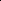 	EXT. or INT.	LOCATION	DAY or NIGHTCommonly-used Abbreviations:	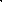 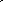 	Ext.	Exterior	Int.	Interior	CU	Close up 	MS	Medium ShotLong Shot	POV	Point of ViewWSU's Ablah Library and the downtown branch of the City Library have several film scripts which can be checked out.SAMPLE SCRIPT INT. WAREHOUSE NIGHTMARY, a psychic, is sitting at a small table, in a dimly lit room, sorting TAROT CARDS. TODD approaches the table, from the darkness.MARY(not looking up) Back so soon?TODD(sitting in the chair, opposite Mary) She's going to stay in the ü•uck, so we'll need to make this quick.MARYYou've already paid. It's all the same to me.(sweeps up the cards)  L£t's forget the cards then and go a different direction.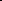 TODD Okay. Whatever works.Mary places two long, silver NAH-IS in the center of the table, at a right angle to each  other. We hear a ü-uck door SLAM in the parking lot. MARYYou and Teresa are in geat conflict.TODDI don't guess that observation takes any supernatural powers.MARY What you don't recognize is that people—some you've la-lown, some not—are gathering to impact your relationship.TODDWhat people? How many?Mary places several nails in a circle around the two that represent Todd and Teresa. In the background we see people emerging from the dark, to encircle Mary and Todd.	EXT . PARK SLOPE BROWNSTONE	DAYIt's spring and the trees are full of blossoms . INT . APARTMENT - LIVING ROOM - DAY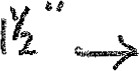 CARA , 8, and her sister ALLIE, 4, sit on the sofa. Cara' s J reading to Allie from a book about fairies of the world. CARA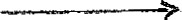 Caer is a beautiful fairy who disguises herself as a swan. You will know a swan is Caer if it has gold j ewelry. Caer comes from Ear— land. It's in Delaware.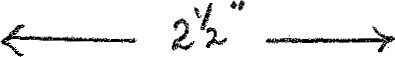 ALLTEOh. Read about the pixies .		Cara throws the book on the floor .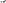 CARAI read you the pixies yesterday! I'm sick of pixies! Anyway, pixies are stupid! So are fairies! They're for little girls!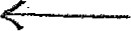 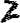 ALLIE I'm a big girl. CARA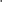 No you 're not, you 're a little girl and you 're stupid.ALLIE No I'm not!CARA(imitating her ) No T 'm not!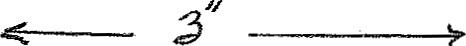 MOMMY (0. s.)Girls! Cara, stop being mean to your sister! I can't stand it anymore !CARAI'm not reading your dumb, stupid, stupid—head book anymore! I 'm gonna play with my Cool American Teenager dolls !2 .ALLIEI wanna play with the Cool American Teenager dolls too.CARAYou can 't! You're too little and stupid!	INT. APARTMENT	OFFICE	DAYDADDY, late 30s, IS playing Solitaire on his computer . MOMMY, late 30s, pops her head in. He immediately switches his screen to A WORD PROCESSOR . . . in which is a mangled attempt at a screenplay. The format's a mess. He types,  tabs r deletes, indents with the spacebar backspaces and it still doesn't look right.MOMMYTime to take the girls to the park.DADDY I'm writing.MOMMYNo, you were writing. . . now you 're taking the girls to the park.DADDYNow T 'm taking the girls to the park, right .He frowns and gets up.MOMMY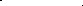 Just keep one at one end of the park and the other at the other and they'll be fine .EXT. PROSPECT PARK - DAYDaddy, Cara and Allie turn a corner and walk to the park entrance . Cara pirouettes and leapS, her version of ballet dancing. Ä11ie tries too and stumbles to the ground. Cara laughs. Daddy helps Allie up and shoots Cara a look, which she ignores .	EXT. PROSPECT PARK - 	LAKE	DAYDaddy's laying on picnic blanket and pecking away at a laptop .Here is an excerpt of a script which contains most of the basic script elements:SCENEHEADING	EXT. STUDIO PARKING LOT	DAYACTION	WR ITER and an AGENT are walking f rom the park inglot towards an office.CHARACTER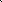  AGEN TPARENTHETICAL  (whi spers)DIALOGUE Just follow my lead. I know you' re ready to do this pitch.TRANSITION DI SSOLVE TO :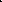 The parts of a scene heading are: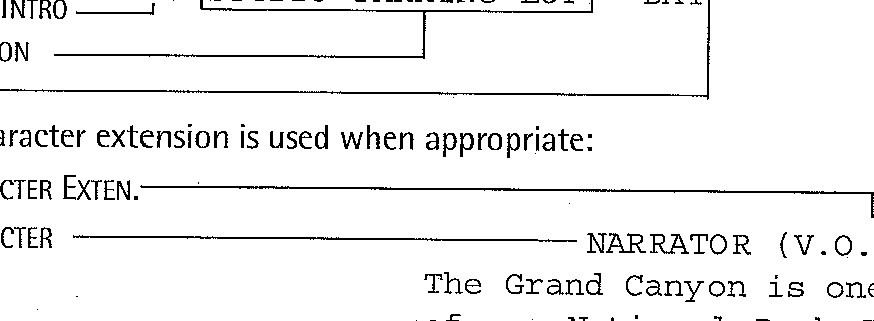 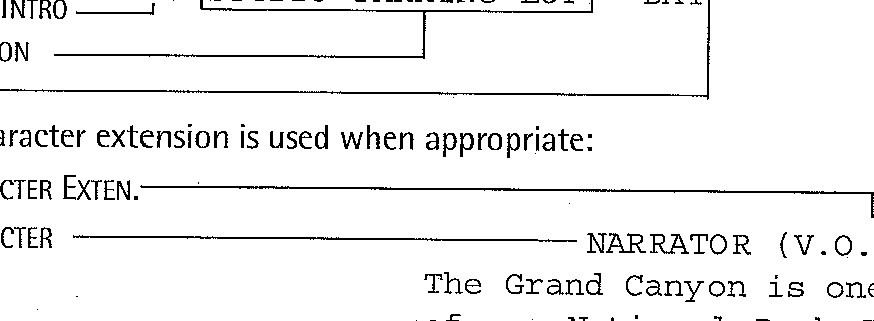 LOCATIONCHARACTERFor a complete discussion of elements, see the Elements section.FINAL DRAFT16 - Tutorials